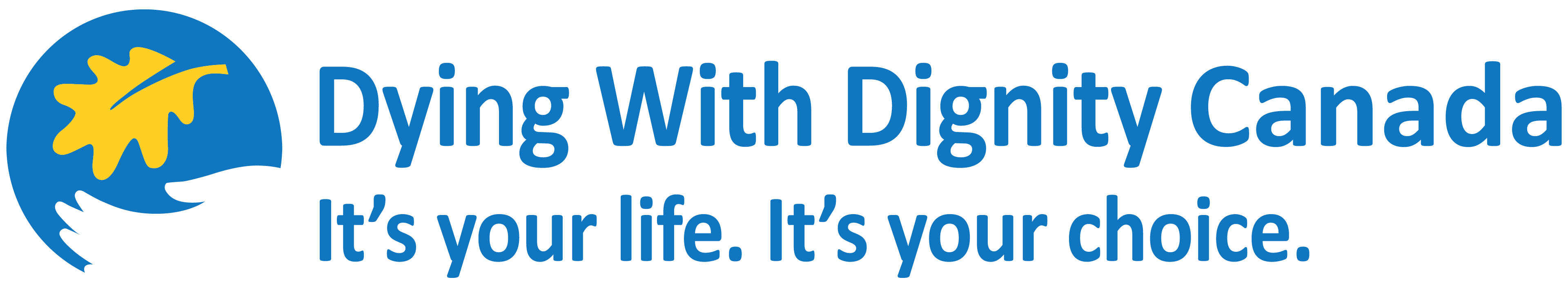 BOARD OF DIRECTOR APPLICATION March 5, 2019Please complete your application using the steps outlined on this page. Once you have finished filling out the required information, please send your documents to DWDC Chief Operations Officer Cameron Dunkin by April 7, 2019. Applications can be submitted by:Email: cameron.dunkin@dyingwithdignity.ca (Word documents and PDFs only, please)Or by post: Suite 802, 55 Eglinton Ave. E, Toronto ON, M4P 1G8CANDIDATE INFORMATIONFull Name:Address:Email:Phone:CANDIDATE SUBMISSIONPlease provide a personal statement, including why you would like to become a member of DWDC’s Board of Directors. At this time, DWDC is looking specifically for individuals with the following skills and experience. Please elaborate on which skills or experience you have to offer in relation to this list:Business acumen, including experience in human resources or investment strategyLegal expertise, especially in regard to public policy Communications and marketing experience Capacity for networking, fundraising and engaging donors and influencersPlease include a copy of your CV and provide a list of two references.  SUBMISSION ON BEHALF OF ANOTHER PERSONIf you are submitting an application on behalf of another candidate, please include contact details for both you and the person you are nominating. When you are answering the other questions, please tell us why you believe this person is suitable for a role on DWDC’s Board. 